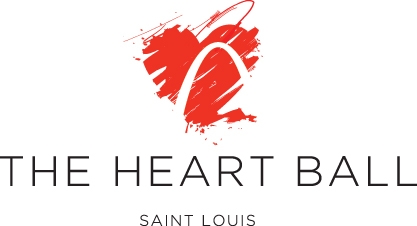 No goods or services were provided to donors in consideration of this gift.Thank You for Your Support!TO BE COMPLETED BY AMERICAN HEART ASSOCIATION STAFF/VOLUNTEERS   		      Recorded GGAmerican Heart Association2018 ST. LOUIS HEART BALL AUCTION DONORAGREEMENT FORMPlease return by Dec. 15, 2017, to: Dana BenedicktusAmerican Heart Association460 N. Lindbergh Blvd.St. Louis, MO 63141Fax 314-692-5694 dana.benedicktus@heart.orgYes, I would like to donate an item/service to the St. Louis Heart Ball auction on February 24, 2018.  Download this form at www.heart.org/stlheartballYes, I would like to donate an item/service to the St. Louis Heart Ball auction on February 24, 2018.  Download this form at www.heart.org/stlheartballYes, I would like to donate an item/service to the St. Louis Heart Ball auction on February 24, 2018.  Download this form at www.heart.org/stlheartballYes, I would like to donate an item/service to the St. Louis Heart Ball auction on February 24, 2018.  Download this form at www.heart.org/stlheartballYes, I would like to donate an item/service to the St. Louis Heart Ball auction on February 24, 2018.  Download this form at www.heart.org/stlheartballYes, I would like to donate an item/service to the St. Louis Heart Ball auction on February 24, 2018.  Download this form at www.heart.org/stlheartballYes, I would like to donate an item/service to the St. Louis Heart Ball auction on February 24, 2018.  Download this form at www.heart.org/stlheartballYes, I would like to donate an item/service to the St. Louis Heart Ball auction on February 24, 2018.  Download this form at www.heart.org/stlheartballYes, I would like to donate an item/service to the St. Louis Heart Ball auction on February 24, 2018.  Download this form at www.heart.org/stlheartballYes, I would like to donate an item/service to the St. Louis Heart Ball auction on February 24, 2018.  Download this form at www.heart.org/stlheartballYes, I would like to donate an item/service to the St. Louis Heart Ball auction on February 24, 2018.  Download this form at www.heart.org/stlheartballYes, I would like to donate an item/service to the St. Louis Heart Ball auction on February 24, 2018.  Download this form at www.heart.org/stlheartballYes, I would like to donate an item/service to the St. Louis Heart Ball auction on February 24, 2018.  Download this form at www.heart.org/stlheartballYes, I would like to donate an item/service to the St. Louis Heart Ball auction on February 24, 2018.  Download this form at www.heart.org/stlheartballYes, I would like to donate an item/service to the St. Louis Heart Ball auction on February 24, 2018.  Download this form at www.heart.org/stlheartballYes, I would like to donate an item/service to the St. Louis Heart Ball auction on February 24, 2018.  Download this form at www.heart.org/stlheartballYes, I would like to donate an item/service to the St. Louis Heart Ball auction on February 24, 2018.  Download this form at www.heart.org/stlheartballYes, I would like to donate an item/service to the St. Louis Heart Ball auction on February 24, 2018.  Download this form at www.heart.org/stlheartballDonor InformationDonor InformationDonor InformationDonor InformationFor multiple donors, please include all names you would like listed with item.For multiple donors, please include all names you would like listed with item.For multiple donors, please include all names you would like listed with item.For multiple donors, please include all names you would like listed with item.For multiple donors, please include all names you would like listed with item.For multiple donors, please include all names you would like listed with item.For multiple donors, please include all names you would like listed with item.For multiple donors, please include all names you would like listed with item.For multiple donors, please include all names you would like listed with item.For multiple donors, please include all names you would like listed with item.For multiple donors, please include all names you would like listed with item.For multiple donors, please include all names you would like listed with item.For multiple donors, please include all names you would like listed with item.For multiple donors, please include all names you would like listed with item.Donor name(s) for listingDonor name(s) for listingDonor name(s) for listingContact PersonContact Person I wish to remain anonymous. Please do not list my business or name with item. I wish to remain anonymous. Please do not list my business or name with item. I wish to remain anonymous. Please do not list my business or name with item. I wish to remain anonymous. Please do not list my business or name with item.AddressAddress I wish to remain anonymous. Please do not list my business or name with item. I wish to remain anonymous. Please do not list my business or name with item. I wish to remain anonymous. Please do not list my business or name with item. I wish to remain anonymous. Please do not list my business or name with item.City, State, Zip City, State, Zip  I wish to remain anonymous. Please do not list my business or name with item. I wish to remain anonymous. Please do not list my business or name with item. I wish to remain anonymous. Please do not list my business or name with item. I wish to remain anonymous. Please do not list my business or name with item.Phone   E-mail   E-mail   E-mail   E-mailItem Information Item Information Item Information Item Information Item Information Item Information Item Information Item Information Item Information Item Information Item Information Item Information Item Information Item Information Item Information Item Information Item Information Item Information Item(s) or Service:	Item(s) or Service:	Item(s) or Service:	Item(s) or Service:	Item(s) or Service:	Item(s) or Service:	AHA reserves the right to package donated items with other donated items.AHA reserves the right to package donated items with other donated items.AHA reserves the right to package donated items with other donated items.AHA reserves the right to package donated items with other donated items.AHA reserves the right to package donated items with other donated items.AHA reserves the right to package donated items with other donated items.AHA reserves the right to package donated items with other donated items.AHA reserves the right to package donated items with other donated items.AHA reserves the right to package donated items with other donated items.AHA reserves the right to package donated items with other donated items.AHA reserves the right to package donated items with other donated items.AHA reserves the right to package donated items with other donated items.Detailed Item/Service Description:Detailed Item/Service Description:Detailed Item/Service Description:Detailed Item/Service Description:Detailed Item/Service Description:Detailed Item/Service Description:Information will appear with item as written here.Information will appear with item as written here.Information will appear with item as written here.Information will appear with item as written here.Information will appear with item as written here.Information will appear with item as written here.Information will appear with item as written here.Information will appear with item as written here.Information will appear with item as written here.Information will appear with item as written here.Information will appear with item as written here.Information will appear with item as written here.Restrictions/expirations of item/service:	Restrictions/expirations of item/service:	Restrictions/expirations of item/service:	Restrictions/expirations of item/service:	Restrictions/expirations of item/service:	Restrictions/expirations of item/service:	Restrictions/expirations of item/service:	Restrictions/expirations of item/service:	Please date gift certificates February 24, 2018, and allow a minimum of 
six months to redeem; one year preferred.Please date gift certificates February 24, 2018, and allow a minimum of 
six months to redeem; one year preferred.Please date gift certificates February 24, 2018, and allow a minimum of 
six months to redeem; one year preferred.Please date gift certificates February 24, 2018, and allow a minimum of 
six months to redeem; one year preferred.Please date gift certificates February 24, 2018, and allow a minimum of 
six months to redeem; one year preferred.Please date gift certificates February 24, 2018, and allow a minimum of 
six months to redeem; one year preferred.Please date gift certificates February 24, 2018, and allow a minimum of 
six months to redeem; one year preferred.Please date gift certificates February 24, 2018, and allow a minimum of 
six months to redeem; one year preferred.Please date gift certificates February 24, 2018, and allow a minimum of 
six months to redeem; one year preferred.Please date gift certificates February 24, 2018, and allow a minimum of 
six months to redeem; one year preferred.Donor’s estimated value of item:Donor’s estimated value of item:Donor’s estimated value of item:Donor’s estimated value of item:Donor’s estimated value of item:Donor’s estimated value of item:Donor’s estimated value of item:$$The IRS requires AHA to provide this amount to the buyer.The IRS requires AHA to provide this amount to the buyer.The IRS requires AHA to provide this amount to the buyer.The IRS requires AHA to provide this amount to the buyer.The IRS requires AHA to provide this amount to the buyer.If donation is a gift certificate: If donation is a gift certificate: If donation is a gift certificate: If donation is a gift certificate: If donation is a gift certificate: If donation is a gift certificate: If donation is a gift certificate:  Gift certificate enclosed    AHA to prepare gift certificate Gift certificate enclosed    AHA to prepare gift certificate Gift certificate enclosed    AHA to prepare gift certificate Gift certificate enclosed    AHA to prepare gift certificate Gift certificate enclosed    AHA to prepare gift certificate Gift certificate enclosed    AHA to prepare gift certificate Gift certificate enclosed    AHA to prepare gift certificate Gift certificate enclosed    AHA to prepare gift certificate Gift certificate enclosed    AHA to prepare gift certificate Gift certificate enclosed    AHA to prepare gift certificate Gift certificate enclosed    AHA to prepare gift certificateDelivery InformationDelivery InformationDelivery InformationDelivery InformationDelivery InformationItem(s) need to be received no later than January 20, 2018.Item(s) need to be received no later than January 20, 2018.Item(s) need to be received no later than January 20, 2018.Item(s) need to be received no later than January 20, 2018.Item(s) need to be received no later than January 20, 2018.Item(s) need to be received no later than January 20, 2018.Item(s) need to be received no later than January 20, 2018.Item(s) need to be received no later than January 20, 2018.Item(s) need to be received no later than January 20, 2018.Item(s) need to be received no later than January 20, 2018.Item(s) need to be received no later than January 20, 2018.Item(s) need to be received no later than January 20, 2018.Item(s) need to be received no later than January 20, 2018. Please have volunteer pick up item Please have volunteer pick up item Please have volunteer pick up item Please have volunteer pick up item Please have volunteer pick up item Please have volunteer pick up item Please have volunteer pick up item Please have volunteer pick up item Please have volunteer pick up item Please have volunteer pick up item Please have volunteer pick up item Donor to deliver item Donor to deliver item Donor to deliver item Donor to deliver item Donor to deliver item Donor to deliver item Donor to deliver item Donor to deliver item Donor to deliver item Donor to deliver item Donor to deliver itemDoes item have display material?     Yes    No Does item have display material?     Yes    No Does item have display material?     Yes    No Does item have display material?     Yes    No Does item have display material?     Yes    No Does item have display material?     Yes    No  Item accompanies donation form Item accompanies donation form Item accompanies donation form Item accompanies donation form Item accompanies donation form Item accompanies donation form Item accompanies donation form Item accompanies donation form Item accompanies donation form Item accompanies donation form Item accompanies donation formIf yes, will the material need to be returned?     Yes    NoIf yes, will the material need to be returned?     Yes    NoIf yes, will the material need to be returned?     Yes    NoIf yes, will the material need to be returned?     Yes    NoIf yes, will the material need to be returned?     Yes    NoIf yes, will the material need to be returned?     Yes    NoI/we agree to donate the item or service named herein for the American Heart Association’s Heart Ball scheduled for February 24, 2018, at the Chase Park Plaza Hotel in St Louis.I/we agree to donate the item or service named herein for the American Heart Association’s Heart Ball scheduled for February 24, 2018, at the Chase Park Plaza Hotel in St Louis.I/we agree to donate the item or service named herein for the American Heart Association’s Heart Ball scheduled for February 24, 2018, at the Chase Park Plaza Hotel in St Louis.I/we agree to donate the item or service named herein for the American Heart Association’s Heart Ball scheduled for February 24, 2018, at the Chase Park Plaza Hotel in St Louis.I/we agree to donate the item or service named herein for the American Heart Association’s Heart Ball scheduled for February 24, 2018, at the Chase Park Plaza Hotel in St Louis.I/we agree to donate the item or service named herein for the American Heart Association’s Heart Ball scheduled for February 24, 2018, at the Chase Park Plaza Hotel in St Louis.I/we agree to donate the item or service named herein for the American Heart Association’s Heart Ball scheduled for February 24, 2018, at the Chase Park Plaza Hotel in St Louis.I/we agree to donate the item or service named herein for the American Heart Association’s Heart Ball scheduled for February 24, 2018, at the Chase Park Plaza Hotel in St Louis.I/we agree to donate the item or service named herein for the American Heart Association’s Heart Ball scheduled for February 24, 2018, at the Chase Park Plaza Hotel in St Louis.I/we agree to donate the item or service named herein for the American Heart Association’s Heart Ball scheduled for February 24, 2018, at the Chase Park Plaza Hotel in St Louis.I/we agree to donate the item or service named herein for the American Heart Association’s Heart Ball scheduled for February 24, 2018, at the Chase Park Plaza Hotel in St Louis.I/we agree to donate the item or service named herein for the American Heart Association’s Heart Ball scheduled for February 24, 2018, at the Chase Park Plaza Hotel in St Louis.I/we agree to donate the item or service named herein for the American Heart Association’s Heart Ball scheduled for February 24, 2018, at the Chase Park Plaza Hotel in St Louis.I/we agree to donate the item or service named herein for the American Heart Association’s Heart Ball scheduled for February 24, 2018, at the Chase Park Plaza Hotel in St Louis.I/we agree to donate the item or service named herein for the American Heart Association’s Heart Ball scheduled for February 24, 2018, at the Chase Park Plaza Hotel in St Louis.I/we agree to donate the item or service named herein for the American Heart Association’s Heart Ball scheduled for February 24, 2018, at the Chase Park Plaza Hotel in St Louis.I/we agree to donate the item or service named herein for the American Heart Association’s Heart Ball scheduled for February 24, 2018, at the Chase Park Plaza Hotel in St Louis.Donor SignatureDonor SignatureDonor SignatureDonor SignatureDonor SignatureDonor SignatureDonor SignatureDonor SignatureDonor SignatureDonor SignatureDonor SignatureDonor SignatureDonor SignatureDonor SignatureDonor SignatureDateDate Item ReceivedDateBy ☐ Acknowledgement SentDateBy 